Publicado en Vitoria el 19/07/2024 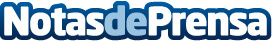 Oihane Fuertes, nutricionista del Hospital Quirónsalud Vitoria: "El orden en el que se colocan los alimentos en el tupper es relevante para conservar mejor la ensalada"Con la llegada del verano y las actividades al aire libre, muchas personas buscan opciones para mantener una alimentación saludable durante todo el día, incluso mientras disfrutan de un chapuzón en cualquier pantano alavésDatos de contacto:Andrea MercadoHospital Quirónsalud Vitoria639434655Nota de prensa publicada en: https://www.notasdeprensa.es/oihane-fuertes-nutricionista-del-hospital Categorias: Nacional Nutrición Gastronomía Viaje País Vasco Consumo Servicios médicos http://www.notasdeprensa.es